Mathematics 3201Make-Up Test (Unit 3) ProbabilityName: _____________________________________________Part A : Place the letter corresponding  to the correct answer to each of the following in the appropriate              blank at the right.1. The weather forecast is calling for a 30% chance of snow for Christmas. What are the odds in  	1. ____    favor of NOT having snow for Christmas?    (A) 						(B)     (C) 						(D) 2. There are 12 candy in a bowl : 4 jelly beans, 3 candy canes, and 5 jolly ranchers. If 3 candy    2. ____     are selected,  what is the probability  selecting a jolly rancher, a candy cane and a jelly     bean in this order if the candy selected are  not replaced?    (A) 				(B)     (C) 				(D) 3. The odds in favor of you passing this Math test is . As a percent what is the probability	3. ____     of you passing ?    (A) 						(B)     (C) 						(D) 4. A student has a four colored spinner and a six sided die with each side numbered one	 	4. ____       through six. What is the probability of rolling a number less than 4 and the color green    on the spinner?    (A) 							(B)     (C) 						(D) 5.  Nick, Sarah and four other students are competing in a cross country race. What is the 	5. ____      probability that Nick  finishes first and Sarah finishes second in the race ?    (A) 						(B)     (C) 						(D) 6. Dan has a 40% probability of passing Math this year  and a 70% probability of	getting a job	6. ____    for the summer. What is his probability of him NOT passing Math and getting a job?    (A) 						(B)     (C) 						(D) 7. The Student Council at Mealy Mountain is having a Christmas contest. If a student spins the	7. ____     spinner twice and gets two 4’s, they win. What are the odds of a student winning ?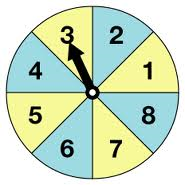     (A) 					(B)     (C) 					(D) 8. A deck of 40 cards consists of 4 different colored sets: red, blue, green and yellow.  Each	8. ____    set is numbered from 0 to 9 as shown below.  If two cards are randomly picked from the     deck, what is the probability that the first card is blue or green and the second card is a 5,    if the first card is  replaced?(A) 					(B) (C)					(D)8. At a traffic the red light is on for 30 seconds, amber for 5 seconds and green for  45 seconds.	8. ____    What is the probability of arriving at the light and the light is red?    (A) 						(B)     (C) 						(D) 9. There are 40 students in a class where 25 students surf the internet and 15 uses email.	9. ____    Of these 10 students do both. What is the probability that a randomly selected student    in the class do NOT  surf the internet or use email?    (A) 25%					(B) 37.5%    (C) 50%					(D) 75%10. In a bag there are 2 white marbles and 3 yellow marbles. In a second bag there are 2 green	10. ___      and 1 orange marble. What is the probability of drawing 1 white marble and 1 green marble?    (A) 					(B)     (C) 					(D) 11. A and B are mutually exclusive events. The probability of A, , is 25% and the		11. ___      probability of B, , is 60%. What is the probability of A or B,  not occurring?    (A) 15%						(B) 35%    (C) 40%						(D) 85%Part B : Answer all questions and show your workings.   1. A golf bag contains 6 white balls and 8 yellow balls. What is the probability of each event if the balls    randomly selected are not placed back into the bag?    i) Choosing 3 yellow balls. (2 marks)   ii) Choosing 2 white balls and a yellow ball in this order. (2 marks)2. Four people are randomly selected for a group of 8 boys and 6 girls. What is the probability of each     event ?    (A) All 4 people are boys. (3 marks)    (B) At least 3 people will be girls.  (3 marks)3. The probability of a student completing their Math assignment is . The odds that she will pass     her  Math test is . What is the probability that she will complete her Math assignment and not     pass  her Math test? 									 (3 marks)4. There are 100 boys and 120 girls in Grade 12. Twenty boys and thirty girls own a ski doo. If a    student is randomly selected:    i) What is the probability the student owns a ski doo?   (1.5 marks)   ii) What is the probability that the student having their own ski doo is a girl?  (1.5 marks)5. Mr. Math is teaching Math 3201 this year and based on previous test scores there is a 70% chance a    student  will pass a test if it rains the night before and a 20% chance if it’s sunny the night    before.  For Friday’s test the forecast for Thursday night is a 70% chance of sunny weather. What is    the probability that a student will pass Friday’s test?    											(3 marks)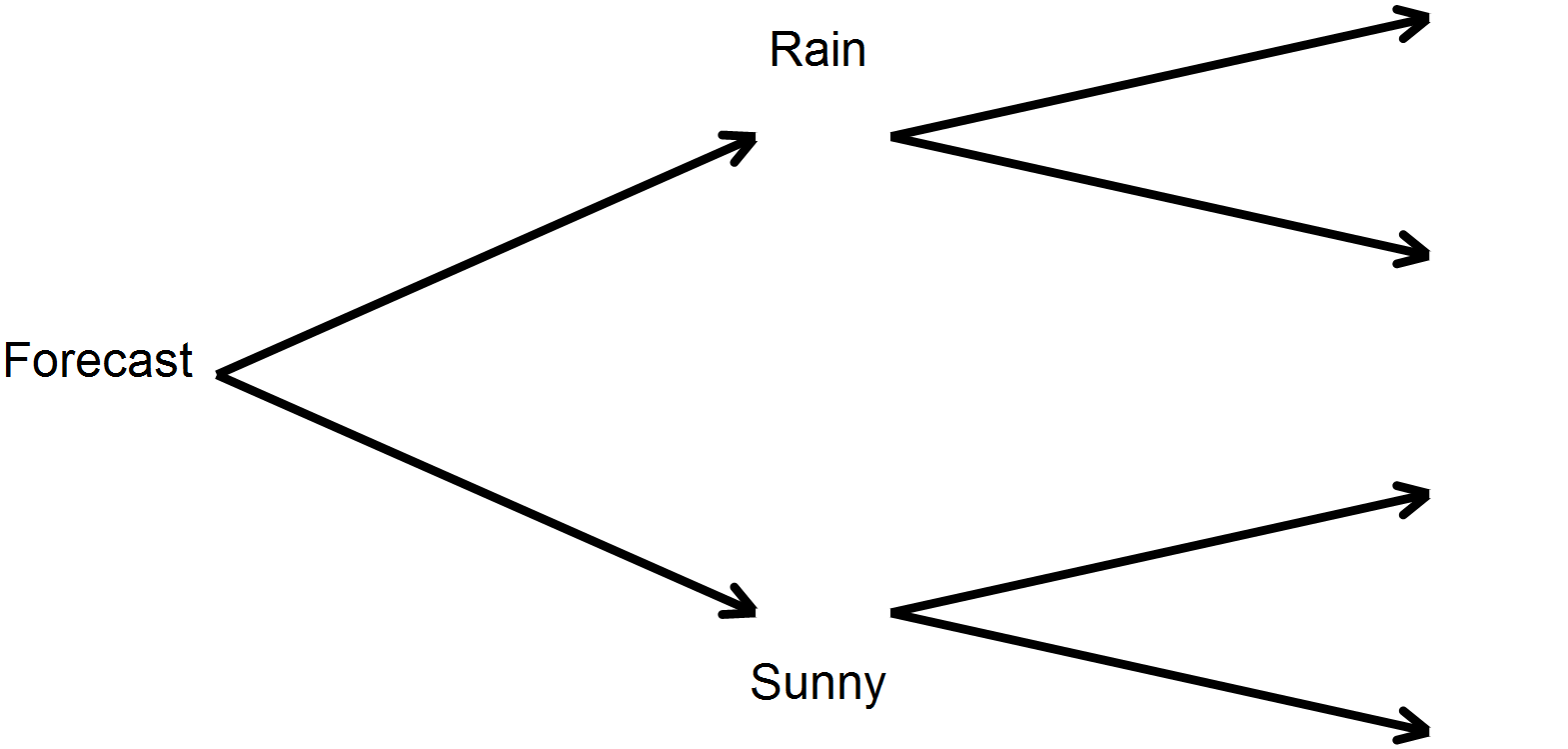 6. The music group at Mealy Mountain Collegiate is raising money for a trip to Nova Scotia. They sell      5000 tickets on two prizes:			1st Prize		$1500 Cash		2nd Prize	A CD playing all their musical talent      If Mr. Math has 150 tickets, what is the probability of him winning both prizes if the first  ticket      drawn is NOT replaced? (3 marks)7. A box contains the letters  A, B, G, H, M, N and T. What is the probability of randomly selecting    4 letters  and getting M, A, T, H in this order.      					( 2 marks)FORMULAESCard ColourCardsredbluegreenyellow